Medlemskap i GMF-Föreningen i samverkan ger bland annat följande förmåner:  Ansvarsförsäkring  Olycksfallsförsäkring  Försäkring för ren förmögenhetsskada inkl rättsskydd Retroaktivitetsskydd, kris- och överfallsförsäkring Utbildning- och informationsträffar  Kontakter med andra företrädare  Föreningen ingår i Riksförbundet Gode Män och Förvaltare.  Medlemsavgift för 2023 är 400 kronor.  Om du blir medlem kvartal 2: 300 kr, kvartal 3:200 kr och kvartal 4: 100 kr.I medlemsavgiften ingår:   ansvarsförsäkringen med 250 kr för 2023  - 	olycksfallsförsäkring med 50 kr.  till vår lokala förening med 100 kr för aktiviteter, föreläsningar mm.  Föreningens bankgiro är 5448–7939. Swishnummer 123 566 2408.  Föreningens organisationsnummer är 802528–5894.  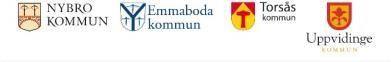 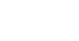 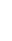 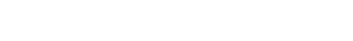 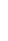 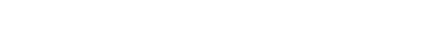 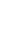 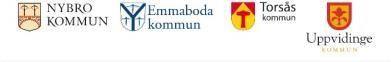 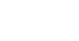 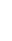 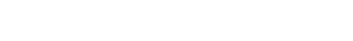 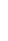 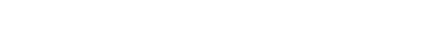 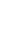 Ditt namn (texta tydligt): ______________________________________________________   Personnr: ___________________________________________________________________  Postadress: __________________________________________________________________  Telefonnummer: _____________________________________________________________  E-postadress:________________________________________________________________  Medlemsavgift 400 kronor inbetalt  Ja ___  B-G ___  eller     Swish   ___    	Nej ___  	Betala snarast  Jag godkänner att jag finns med i föreningens bokföring för betalda medlems- och försäkringsavgifter.  Namnunderskrift: ___________________________________________________________  Skicka din ansökan till Pernilla Keyser, Hemmingtorpsvägen 13, 382 71 Orrefors eller maila den till pernilla@pernillakeyser.se 